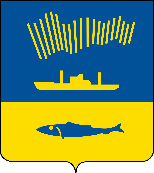 АДМИНИСТРАЦИЯ ГОРОДА МУРМАНСКАП О С Т А Н О В Л Е Н И Е 24.05.2022                                                                                                        № 1339В соответствии со статьей 17 Федерального закона от 06.10.2003                         № 131-ФЗ «Об общих принципах организации местного самоуправления в Российской Федерации», Уставом муниципального образования городcкой округ город-герой Мурманск, положением о комиссии по рассмотрению заявлений и принятию решений о включении молодых и многодетных семей в списки получателей социальной выплаты, утвержденным постановлением администрации города Мурманска от 30.09.2014 № 3181, в связи с кадровыми изменениями в администрации города Мурманска п о с т а н о в л я ю: 1. Внести в приложение к постановлению администрации города Мурманска от 09.11.2017 № 3582 «Об утверждении состава комиссии по рассмотрению заявлений и принятию решений о включении молодых и многодетных семей в списки получателей социальной выплаты»                           (в ред. постановлений от 01.03.2018 № 519, от 16.01.2019 № 56, от 07.06.2019 № 1987, от 06.08.2020 № 1859, от 23.06.2021 № 1724) следующие изменения:1.1. Наименование должности секретаря комиссии Бусаровой О.А. изложить в новой редакции: «консультант отдела муниципального сектора экономики и демографической политики комитета по экономическому развитию администрации города Мурманска».1.2. Наименование должности члена комиссии Бордовской О.Ю. изложить в новой редакции: «начальник отдела муниципального сектора экономики и демографической политики комитета по экономическому развитию администрации города Мурманска».1.3. Слова:заменить словами:1.4. Слова:заменить словами:1.5. Слова:заменить словами:2. Отделу информационно-технического обеспечения и защиты информации администрации города Мурманска (Кузьмин А.Н.) разместить настоящее постановление на официальном сайте администрации города Мурманска в сети Интернет.3. Контроль за выполнением настоящего постановления возложить на заместителя главы администрации города Мурманска Синякаева Р.Р.Глава администрациигорода Мурманска                                                                       Ю.В. Сердечкин«БордовскойОксаныЮрьевны- КлементьевойЮлиейВикторовной- главным специалистом отдела анализа и тарифного регулирования муниципального сектора экономики комитета по экономическому развитию администрации города Мурманска»«БордовскойОксаныЮрьевны- КлементьевойЮлиейВикторовной- консультантом отдела муниципального сектора экономики и демографической политики комитета по экономическому развитию администрации города Мурманска».«БусаровойОльгиАлександровны- АлехинойВикториейАлександровной- главным специалистом отдела анализа и тарифного регулирования муниципального сектора экономики комитета по экономическому развитию администрации города Мурманска»«БусаровойОльгиАлександровны- АлехинойВикториейАлександровной- консультантом отдела муниципального сектора экономики и демографической политики комитета по экономическому развитию администрации города Мурманска».«СмирновойНатальиПетровны- ЕфимовойТатьянойСергеевной- консультантом комитета по охране здоровья администрации города Мурманска»«СмирновойНатальиПетровны- Черневым Андреем Васильевичем- заместителем председателя комитета по охране здоровья администрации города Мурманска».